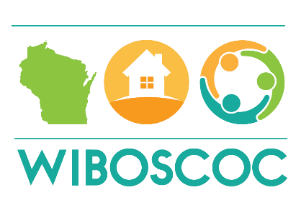 WIBOSCOC Executive Committee Meeting1/18/18GoTo MeetingMeeting called to order by Jeanette Petts at 11:04 amMembers Present:  Jeanette Petts, Meika Burnikel, Carrie Poser, Jerome Martin, Don Roach and Lisa HaenGuests Jerome and Don: Report on investigation from August BOD closed session meeting.Jerome and Don discussed the facts pertaining to the investigation.  Jerome offered suggestions for procedure for the future. Executive committee members discussed the results of the investigation and steps to move forward.  A letter will be drafted and sent by the Executive Committee along with a in person meeting. Update on monitoring and HUD contactExplanation of monitoringYouth Homelessness Demonstration GrantDiscussion of how to move forward.  Wendy Henderson from DCF reached out to Carrie with interest regarding the Youth Demonstration Grant. We are going to connect next week.NASH and Community Solutions Brain Trust-Developing TA protocols, education and training for DV/SA.  Carrie has been asked to participate. There is a travel and stipend to go.  Carrie has been tasked to ask questions to see if another member of the board could attend.  Carrie has a phone call scheduled with the CS & NASH folks about the “Brain Trust” opportunity.  They are confirming a time for the discussion. Carrie will inform us of the outcome.New BusinessAdjourn 12:38